ANEXO III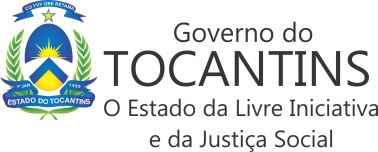 SECRETARIA DE ESTADO DA SAÚDEModelo de Planilha Orçamentário-Financeira DetalhadaObs.: Para os projetos que não necessitam de recursos financeiros, a área técnica deverá esclarecer no campo observação.DETALHAMENTO FINANCEIRO:DETALHAMENTO FINANCEIRO:DETALHAMENTO FINANCEIRO:DETALHAMENTO FINANCEIRO:FONTE DO RECURSO:FONTE DO RECURSO:FONTE DO RECURSO:FONTE DO RECURSO:FONTE DO RECURSO:PROCESSO EDUCACIONAL:PROCESSO EDUCACIONAL:PROCESSO EDUCACIONAL:PROCESSO EDUCACIONAL:PROCESSO EDUCACIONAL:PROCESSO EDUCACIONAL:PROCESSO EDUCACIONAL:PROCESSO EDUCACIONAL:PROCESSO EDUCACIONAL:QUANTIDADE DE SERVIDORES A SEREM ATENDIDOS:QUANTIDADE DE SERVIDORES A SEREM ATENDIDOS:QUANTIDADE DE SERVIDORES A SEREM ATENDIDOS:QUANTIDADE DE SERVIDORES A SEREM ATENDIDOS:QUANTIDADE DE SERVIDORES A SEREM ATENDIDOS:QUANTIDADE DE SERVIDORES A SEREM ATENDIDOS:QUANTIDADE DE SERVIDORES A SEREM ATENDIDOS:QUANTIDADE DE SERVIDORES A SEREM ATENDIDOS:QUANTIDADE DE SERVIDORES A SEREM ATENDIDOS:CARGA HORÁRIA:CARGA HORÁRIA:CARGA HORÁRIA:CARGA HORÁRIA:CARGA HORÁRIA:CARGA HORÁRIA:CARGA HORÁRIA:CARGA HORÁRIA:CARGA HORÁRIA:OBJETO DO GASTOTIPO DE DESPESADETALHAMENTO FINANCEIROPREVISÃOPREVISÃOPREVISÃOVALOR UNITÁRIOVALOR TOTAL DISCRIMINADOVALOR TOTAL POR OBJETO DO GASTOOBJETO DO GASTOTIPO DE DESPESADETALHAMENTO FINANCEIRODESCRIÇÃO DA DESPESADESCRIÇÃO DA DESPESAQUANTIDADE REFERENTE À DESCRIÇÃOVALOR UNITÁRIOVALOR TOTAL DISCRIMINADOVALOR TOTAL POR OBJETO DO GASTOServiços de Terceiros - Pessoa JurídicaServiços de Terceiros - Pessoa JurídicaServiços de Terceiros - Pessoa JurídicaServiços de Terceiros - Pessoa FísicaServiços de Terceiros - Pessoa FísicaServiços de Terceiros - Pessoa FísicaVALOR TOTALVALOR TOTALVALOR TOTALVALOR TOTALVALOR TOTALVALOR TOTALVALOR TOTALVALOR TOTALR$Observação:Observação: